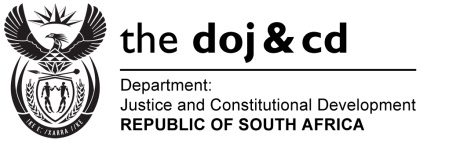 MBU 9 (B)Master of the High CourtPrivate Bag  ___________Ref: _________________________________________________________Date:  ________________Dear Sir or MadamESTATE LATE:  _____________________________________________________ESTATE LATE:  _____________________________________________________ESTATE LATE:  _____________________________________________________In terms of the inventory submitted to my office, the deceased was the owner of a policy with your company which is payable to his/her estate. The inventory reflects the approximate value of the policy as _______________. Kindly confirm the value of the policy according to your records. Name of the policy owner: 	__________________________________Identity Number:		__________________________________Policy Number:	            __________________________________The above information is required to enable me to exercise my discretion in issuing letters of appointment in terms of section 18(3) of the Administration of Estates Act, 66 of 1965 (as amended) in the estate.  Please do not hesitate to contact me should you have any doubts concerning the validity of this request.Sincerely,MASTER OF THE HIGH COURTIn terms of the inventory submitted to my office, the deceased was the owner of a policy with your company which is payable to his/her estate. The inventory reflects the approximate value of the policy as _______________. Kindly confirm the value of the policy according to your records. Name of the policy owner: 	__________________________________Identity Number:		__________________________________Policy Number:	            __________________________________The above information is required to enable me to exercise my discretion in issuing letters of appointment in terms of section 18(3) of the Administration of Estates Act, 66 of 1965 (as amended) in the estate.  Please do not hesitate to contact me should you have any doubts concerning the validity of this request.Sincerely,MASTER OF THE HIGH COURTIn terms of the inventory submitted to my office, the deceased was the owner of a policy with your company which is payable to his/her estate. The inventory reflects the approximate value of the policy as _______________. Kindly confirm the value of the policy according to your records. Name of the policy owner: 	__________________________________Identity Number:		__________________________________Policy Number:	            __________________________________The above information is required to enable me to exercise my discretion in issuing letters of appointment in terms of section 18(3) of the Administration of Estates Act, 66 of 1965 (as amended) in the estate.  Please do not hesitate to contact me should you have any doubts concerning the validity of this request.Sincerely,MASTER OF THE HIGH COURT